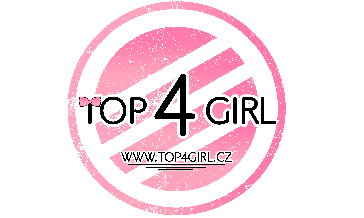 Formulář pro odstoupení od kupní smlouvy
(vyplňte tento formulář a odešlete jej zpět pouze v případě, že chcete odstoupit od smlouvy. Formulář je třeba vytisknout, podepsat a zaslat naskenovaný na níže uvedenou e-mailovou adresu, nebo poštou na korespondenční adresu, případně jej vložit do zásilky s vráceným zbožím).Adresát
Internetový obchod:	www.top4girl.czProdávající:	Eva Bílá MackůSe sídlem:	Petra Bezruče 1538/2, Podlesí, Havířov, 73601IČ/DIČ:	IČO: 09952055  DIČ:CZ9151145531E-mailová adresa:	info@top4girl.czTelefonní číslo:	+420 775256235 Kupující:Jméno a příjmení: ……………………………………………………………………………………………………………….Adresa: ………………………………………………………………………………………………………………Email a telefon: ………………………………………………………………………………………………………………Číslo objednávky/faktury: ……………………………………………………………………………………………………………….Oznamuji, že tímto odstupuji od smlouvy o nákupu tohoto zboží (vypsat dle zaslané faktury):……………………………………………………………………………………………………………………………………………………………………………………………………………………………………………………………………………………………………………………………………………………………………………………………………………………………………..v celkové hodnotě: ………………….. Kč.Peněžní prostředky za objednání, případně i za doručení, budou navráceny zpět:převodem na bankovní účet č. …………………….…. vedený u společnosti:…………………..., nebodobírkou na adresu kupujícího:………………………………………………………………………………………………………………...V  …………………………………..      Dne  …………………………………   ______________________________________                          Podpis  kupujícího